Termin: 07.04Liczba mnoga rzeczowników.Czasownik „mögen” - lubićDziś chciałabym omówić z Wami, jak tworzymy liczbę mnogą rzeczowników (zeszyt- zeszyty, kot – koty) oraz przedstawić bardzo ważny czasownik „mögen” – lubić”.Liczba mnoga rzeczowników.W języku niemieckim, podobnie jak w polskim, aby utworzyć liczbę mnogą trzeba dodać do wyrazu końcówkę. Ale końcówki te mogą być bardzo różne. Może to być  - e,  - en, - er, a czasem jeszcze umlaut (czyli kropeczki nad o, u, albo a)Skąd zatem wziąć taką końcówkę? – ze słownika.I tu możecie skorzystać albo ze słowniczka, który znajduje się w Waszych podręcznikach (na końcu) albo z każdego innego słownika niemiecko-polskiego.Przećwiczmy:- znajdzie w Waszych podręcznikach na stronie 88 słowo „Hund”: po jego lewej stronie znajduje się „der”, czyli rodzajnik, a po prawej „-e”. Jest to końcówka liczby mnogiej, czyli:Der Hund – pies        a        die Hunde - psyPorównajcie inne przykłady:Die Kuh – krowa 		die Kühe – krowy   (czyli –e i umlaut nad samogłoską)Das Zebra – zebra 		die Zebras – zebryDas Kaninchen – królik	die Kaninchen – króliki (bo tu nie ma końcówki, jest tylko -)Uwaga: należy pamiętać, ze w liczbie mnogiej mamy zawsze rodzajnik „die”(jeśli będziecie korzystać z innych słowników przy rzeczownikach będą podane 2 końcóki – wtedy to zawsze ta druga jest końcówką liczby mnogiej, przykładowy zapis: der Hund –es, e, czyli liczba mnoga brzmi „Hunde”).Ćw. A.Odnajdźcie w słowniczkach z tyłu książki podane słówka i dopiszcie liczbę mnogą (wraz z rodzajnikiem.Przykład:Der Hund – die Hundeder Löwe - ………………………die Katze - ……………………………das Pferd - ………………………….der Kanarienvogel – …………………………………….der Goldfisch - …………………….die Maus - ………………………………..der Papagei - ……………………………………….das Pferd - ……………………………………….der Hamster - ………………………………der Wolf - ……………………………………Czasownik „mögen” – lubićJest to kolejny czasownik, który odmienia się nieregularnie, co oznacza, ze jego odmiany trzeba nauczyć się na pamięć ich mag – ja lubiędu magst – ty lubiszer, sie, es mag - on/ona/ono lubiwir mögen – my lubimyihr mögt – wy lubicieSie, sie mögen – Pan/Pani/oni, one  lubiąZapamiętajcie ten czasownik, a następnie zróbcie ćw. 11, 13, 14/81-83 (ćwiczeniówka)A na koniec, czas pomyśleć o zbliżających się świętach.Obejrzyjcie filmik – zapiszcie 10 wybranych przez Was słówek w zeszycie i nauczcie się ich.https://www.youtube.com/watch?v=2PAAH6mn7fY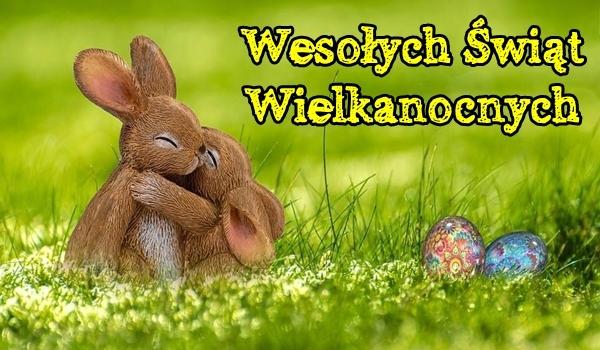 